		Honors Geometry    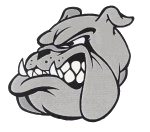             megan.walsh@cobbk12.orgHOYA PRIDE – Helping Our Youth Achieve by Providing Relevant Instruction for a Diverse EnvironmentGSE Geometry  GSE Geometry is the second in the sequence of secondary mathematics courses designed to ensure that students are college and work ready.  Instruction and assessment will include the appropriate use of manipulatives and technology.   Steps for SuccessBe on time and prepared for class each day.Participate in class activities and discussions.Complete all homework assignments.Be organized.Ask questions in class & seek extra help after class.*State End of Course Test (EOC) – (GA Milestones 2019)   The State of Georgia requires that an end of course test be administered for GPS Algebra.  The State also mandates that for incoming freshmen it count 20% of the student’s grade. We must finish all coursework and do an extensive review to prepare for this exam. Daily attendance is a crucial component for success. Missed school days mean lost instruction that is very difficult to make up. EOC Test Dates: May 2nd and 3rd.  HomeworkHomework will be assigned and checked daily. Remember that homework is an important part of the learning process.  Mark problems that you do not understand so they can be addressed in class the following day or during the extra help sessions.  Make Up WorkMaking up missed work is your responsibility!   All make up work and tests will be recorded as a zero until completed.  Make-up tests and quizzes must be taken before the next chapter test.  If you miss only the day of review for a test, you are expected to take the test with the class if you return on test day.  Test make up times are Wednesday mornings or Thursday afternoons. Test make-ups for the Math Department are posted on the 400 hallway in multiple locations and outside my door.CheatingCheating will NOT be tolerated.  If I determine that you have cheated, you will receive a zero on the assignment, your parents will be contacted, and you will be given a U in conduct for the grading period.  The following constitutes cheating: copying or sharing homework, talking during a test or quiz no matter what you are talking about, looking on someone else’s paper or allowing them to look on yours, using a calculator when it is not allowed, and using technology in any way to reproduce and/or share test questions/answers.Cell phones must be turned off (silenced) and put in the numbered pockets during class unless we are using for instructional purposes. Refusal to do so will result in a detention for insubordination. If you have an emergency and need to text a parent or guardian, please let me know and you will be allowed to do so.  Extra HelpI am available for extra help before school starting at 7:45 am (NO Wednesday help sessions)Code of ConductArrive at class on time and prepared.Work diligently without being told.Follow directions the first time they are given.Behave in an appropriate manner following all school rules.Respect the teacher, other students, their belongings & school property.		Honors Geometry            Megan.walsh@cobbk12.orgNotebookA 3-ring binder with dividers is required for this class.  All work should be kept in this notebook.  Your notebook should be organized to enable you to be successful in this class.  Supplies1 ½ - 2” 3-ring binder Dividers (8)Notebook paperPencilsCalculator (TI-84 or TI-36)  Dry Erase Expo Marker Please be aware that grades are EARNED by each student, not negotiated at the end of the semester.  Start earning the grades you would like to achieve at the beginning of the semester.  There is no special extra credit for individuals.  There are no test retakes or corrections in Honors or Accelerated classes unless the opportunity is deemed necessary for the entire class.   Please initial one of the following blanks regarding our gradebook program, Synergy:I have ParentVUE and I am able to check my child’s grades. ____________I need help accessing my child’s grades on ParentVUE.  ___________PARENT’S SIGNATURE: ______________________________________STUDENT’S SIGNATURE: ______________________________***Periodically, I will send emails through the group contact list in Synergy. Please make sure your information is updated in our system.*** Keep this syllabus in the front of your notebook at all times!